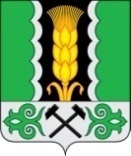 Российская ФедерацияРеспублика ХакасияСовет депутатов Аршановского сельсоветаАлтайского района Республики ХакасияРЕШЕНИЕ29.06.2022г.              	            с. Аршаново	                                     № 144Заслушав и обсудив вопрос, Совет депутатов Аршановского сельсовета Алтайского района Республики Хакасия РЕШИЛ: Информацию о работе учреждений культуры по взаимодействию с органами местного самоуправления поселений, общественными организациями по воспитанию у молодежи активной гражданской позиции, патриотизма и здорового образа жизни принять к сведению (Приложение).Рекомендовать директору МБУК Аршановского СДК:1) направить дальнейшую работу на улучшение организации культурно-массовых мероприятий;2) совместно с общественными организациями, школой активизировать работу по привлечению молодого поколения к участию в культурной жизни поселения;3)в летнее время организовать работу по профилактике безнадзорности и правонарушений среди несовершеннолетних детей путем функционирования клубных формирований.   3. Настоящее Решение вступает в силу со дня его принятия.И.о.Главы Аршановского сельсовета                                         О.В.НарылковаО работе МБУК Аршановского СДК и Сартыковского сельского клуба по организации культурно-массовых мероприятий на территории муниципального образования Аршановский сельсовет за 2021 год